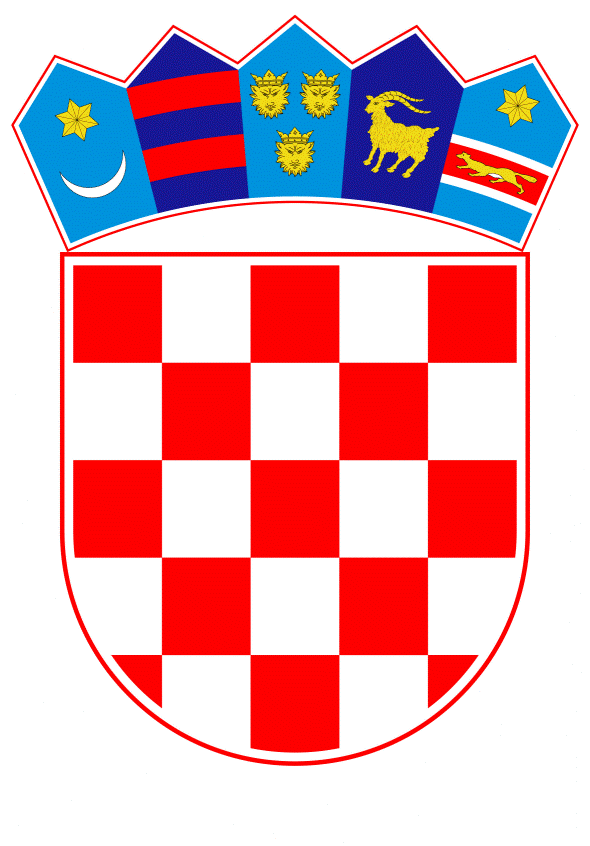 VLADA REPUBLIKE HRVATSKEZagreb, 20. ožujka 2023.______________________________________________________________________________________________________________________________________________________________________________________________________________________________PrijedlogNa temelju članka 1. stavka 2. i članka 31. stavka 2. Zakona o Vladi Republike Hrvatske („Narodne novine“, br. 150/11., 119/14., 93/16., 116/18. i 80/22.) te članka 13. stavka 2. Zakona o sustavu strateškog planiranja i upravljanja razvojem Republike Hrvatske („Narodne novine“, br. 123/17. i 151/22.), a u vezi s Nacionalnim planom razvoja zdravstva za razdoblje od 2021. do 2027. godine („Narodne novine“, broj 147/21.), Vlada Republike Hrvatske je na sjednici održanoj ______________ 2024. donijela O D L U K Uo donošenju Akcijskog plana za prevenciju debljine 2024. - 2027.I.Donosi se Akcijski plan za prevenciju debljine 2024. - 2027., u tekstu koji je dostavilo Ministarstvo zdravstva aktom, KLASA: 011-02/23-02/07, URBROJA: 534-07-1-1/7-24-40, 
od 6. ožujka 2024. II.Zadužuje se Ministarstvo zdravstva da o ovoj Odluci izvijesti nositelje mjera iz Akcijskog plana iz točke I. ove Odluke. III. Zadužuje se Ministarstvo zdravstva da Akcijski plan iz točke I. ove Odluke objavi na svojim mrežnim stranicama.   IV.Ova Odluka stupa na snagu danom donošenja. KLASA:	URBROJ:	Zagreb,		PREDSJEDNIK	mr. sc. Andrej PlenkovićO B R A Z L O Ž E N J EPrekomjerna tjelesna težina predstavlja sve izraženiji javnozdravstveni problem, kako u Republici Hrvatskoj, tako i diljem svijeta. Ona bitno utječe na kvalitetu i dužinu trajanja života, a osim što je zasebna kronična nezarazna bolest (KNB), predstavlja i čimbenik rizika za razvoj drugih kroničnih nezaraznih bolesti, poput šećerne bolesti tipa 2, kardiovaskularnih bolesti i nekih sijela tumora. Uz narušeno tjelesno zdravlje, osobe s debljinom često se suočavaju sa stigmatizacijom i imaju narušeno mentalno zdravlje, a debljina može biti povezana i s lošijim obrazovnim ishodima i ograničenim mogućnostima zapošljavanja. Prekomjerna tjelesna masa i debljina često počinju od najranije životne dobi te je pravovremeno djelovanje ključno za njihovu prevenciju. Na pojedine čimbenike rizika nije moguće utjecati (dob, nasljedne bolesti), ali uklanjanjem promjenjivih rizičnih čimbenika poput nepravilne prehrane i nedostatka tjelesne aktivnosti možemo utjecati na smanjenje prekomjerne tjelesne težine. Aktivnosti Republike Hrvatske usmjerene prema usvajanju pravilnih životnih i prehrambenih navika, uključujući i tjelesnu aktivnost, obuhvaćene su Nacionalnim planom razvoja zdravstva za razdoblje od 2021. do 2027. godine i Akcijskim planom razvoja zdravstva za razdoblje od 2021. do 2025. godine. Akcijski plan za prevenciju debljine 2024. - 2027. razrađen je prema životnim razdobljima i prioritetnim područjima intervencija s ciljem poduzimanja mjera usmjerenih na promicanje zdravih stilova života i prevenciju čimbenika rizika te osnaživanje aktivnosti usmjerenih na prepoznavanje, praćenje i liječenje debljine. Predlagatelj:Ministarstvo zdravstvaPredmet:Prijedlog odluke o donošenju Akcijskog plana za prevenciju debljine 2024. - 2027. 